　　　　　　　　　　　　　　　　　　　　　　　　　　　　　平成３１年１月５日栃木県言語聴覚士会主催「冬の研修会」開催のお知らせ栃木県言語聴覚士会会長　畦上　恭彦（公印省略）　新春の候、皆様におかれましては益々ご清栄のこととお慶び申し上げます。　昨年度に引き続き、今年度も冬の研修会を開催することとなりました。全国協会の生涯学習ポイントにもなりますので、ご参加いただければと思います。また、研修会終了後にキッセイ薬品による嚥下食の試食を行う予定です。是非ご参加下さい。記日時：平成31年2月24日（日）　13:30～15:30　（受付　13：00～）場所：とちぎリハビリテーションセンター3F　大会議室　　　※裏面送信表の地図をご覧下さい。内容： 13:00～　　　　　　 受付　　　 13:30～　　『原発性進行性失語の臨床(仮称)』　　　　　　　　　　講師：帝京平成大学　健康メディカル学部　言語聴覚学科　　　　　　　　　　　　　准教授　植田　恵先生　　　 15:30～　　嚥下食の紹介　キッセイ薬品会費：会員は無料、非会員は3000円申し込み：氏名、所属、連絡先（Tel、Ｅ-mail）を記入して、下記メールアドレスまでお申し込み下さい。E-mail：tochigist@gmail.comＥ-mailを使用されない方は、裏面の送信表にご記入のうえ、FAXでお申し込み下さい。FAX：028－623－6129※締め切りは、２月１５日（金）です。問い合わせ：栃木県言語聴覚士会　研修担当　佐藤文子（勤務先：栃木県立リハビリテーションセンター・施設部）tel028-623-6128・Fax028-623-6129以上FAX送信票　　　　　　　　　　　　　　　　　　　　締め切り：２月１５日（金）栃木県立リハビリテーションセンター・施設部　佐藤　文子宛FAX：０２８－６２３－６１２９●参加を希望する内容に印をおつけ下さい●ご記入下さい。氏名：　　　　　　　　　　　　　　　（会員・非会員）所属：　　　　　　　　　　　　　　　連絡先：TEL：　　　　　　　　　　　E-MAIL：　　　　　　　　　　　●とちぎ健康の森の地図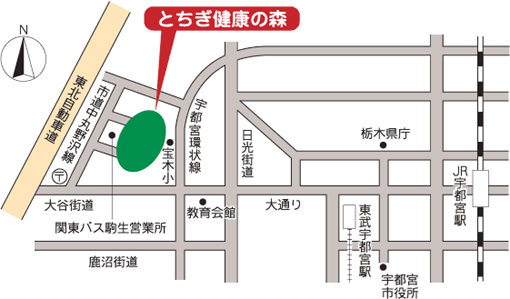 